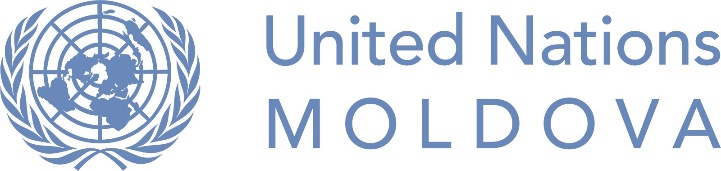 UN MOLDOVA  INTERNSHIPS PROGRAM FOR PERSONS BELONGING TO UNDER-REPRESENTED GROUPSIII-d Edition(Launched on 4 May 2018)Objective of the Program To offer women and men from under-represented groups an opportunity to acquire the experience of work with UN in order to increase their competitiveness under UN job/consultancy competitions. Description of the ProgramUnder this Program women and men from the under-represented groups will be provided an opportunity to undergo a 4-6 months long internship with the UN agencies/entities present in Moldova to acquire the experience in the relevant areas of UN work. The candidates are expected to be identified through a competitive process, based on submitted applications.Submission of an Application Women and men from the under-represented groups are requested to submit the following basic application package:- Brief intention / motivation letter explaining why the applicant seeks a particular internship position (which shall be specifically named) and how it can help build further carrier and/or advance personal development objectives (also making reference to belonging to a particular under-represented group, and any eventual difficulties encountered in employment and studies because of this belonging);- CV (brief description of candidate’s studies and previous experiences), and mentioning any special needs which need to be accommodated at the internship place;- Optionally, Reference Letters from non-governmental organizations representing the interests of the relevant under-represented groups.  The documents need to be submitted in Romanian or Russian or English.Additional application documents may be requested for some of the announced internship positions, as per the respective Terms of Reference.  Application and Evaluation Procedure The above documents have to be submitted:either electronically via e-mail to the following address: xenia.siminciuc@one.un.org; or in hard printed copy (in a sealed envelope) by mail or in person to the following address:UN House, str. 31 August 131,Chisinau, MD-2012, MoldovaAll applications should clearly state (in the subject of the e-mail message or on the envelope of the hard printed submission): the title of the internship position, and the name of the UN agency offering the relevant internship (these are mentioned in every Terms of Reference).A person can submit an application to one or more announced internship positions.    Deadline for submission of applications – 20 May 2018, 18:00 Chisinau time.Applications will be reviewed by an evaluation panel made of representatives of the relevant UN agencies, and all short-listed candidates will be contacted within the next two week for an eventual interview.    